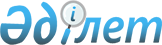 О назначении на 8 октября 1997 года выборов депутатов Сената парламента Республики КазахстанУказ Президента Республики Казахстан от 23 июля 1997 года N 3605



          В соответствии с подпунктом 2) статьи 44 Конституции Республики
Казахстан, статьей 69 Указа Президента Республики Казахстан,
имеющего силу Конституционного закона, "О выборах в Республике Казахстан"
и в связи с истечением  конституционного  срока  полномочий  депутатов
Сената Парламента Республики Казахстан, избранных на два года 5 декабря
1995 года, постановляю:




          1. Назначить на 8 октября 1997 года выборы депутатов Сената Парламента
Республики Казахстан.




          2. Установить, что избирательные мероприятия по выборам депутатов
Сената Парламента Республики Казахстан проводятся в соответствии с правилами
и в  сроки,  установленные  Указом Президента Республики Казахстан,  имеющим
силу Конституционного закона, "О выборах в Республике Казахстан".




          3. Правительству Республики Казахстан, акимам областей и города Алматы
безотлагательно принять все необходимые меры по организационному,материально-
техническому и финансовому обеспечению выборов депутатов Сената
Парламента Республики Казахстан.




          4. Акимам областей и города Алматы в случае необходимости в семидневный
срок со дня вступления в силу настоящего Указа провести изменение составов
территориальных избирательных комиссий. О принятых решениях незамедлительно
информировать Центральную избирательную комиссию Республики Казахстан.




          5. настоящий Указ вступает в силу со дня опубликования.





     Президент
Республики Казахстан


					© 2012. РГП на ПХВ «Институт законодательства и правовой информации Республики Казахстан» Министерства юстиции Республики Казахстан
				